                                                   УТВЕРЖДЕН:                                                                                                     И.о. директора ГАУ ЯО «Информационное                                                                            агентство «Верхняя Волга»                                                                                                _______________________ Д.В. Радовский                                                                                                    Приказ № 6-ЗД/2017 от «15» февраля 2017г.Запрос предложений на право заключить договор на оказание услуг по информационному сопровождению деятельности органов исполнительной власти Ярославской области в эфире телеканала (телепрограммы), осуществляющего кабельное и/или эфирное вещание, распространяемый в Рыбинском муниципальном районе Ярославской областиДата составления: «15» февраля 2017 года                                                                   Документ № 005-ЗП/2017Место размещения настоящей документации: zakupki.gov.ru.Заказчик: государственное автономное учреждение Ярославской области «Информационное агентство «Верхняя Волга»Место нахождения Заказчика: 150000, г. Ярославль, ул. Максимова, д.17/27Адрес электронной почты: zakazchik@vvolga-yar.ruКонтактное лицо: Болотова Надежда Валерьевна, тел. (4852) 30-45-72Сведения о настоящей документации: настоящая документация является извещением и собственно документацией запроса предложений.Условия участия в запросе предложений: Соответствие участника требованиям, предъявляемым в настоящем запросе предложений к участнику.Соответствие средства массовой информации (далее – СМИ), издаваемого (учрежденного) участником требованиям, предъявляемым в настоящем запросе предложений, а также следующим характеристикам: Телеканал (телепрограмма), осуществляющий кабельное и/или эфирное вещание, распространяемый в Рыбинском муниципальном районе Ярославской области.Место и срок подачи заявок: для участия в данном запросе предложений необходимо предоставить заявку, содержащую предложение участника, с приложением документов в подтверждение соответствия требованиям и иными подтверждениями, установленным в данном запросе предложений, к участнику по адресу: 150000, г. Ярославль, ул. Максимова, д.17/27, каб. 15, с даты размещения документации, в рабочие дни и время с 08.45 до 17.30 часов (в пятницу – с 10.30 до 16.30; в предпраздничные дни - с 10.30 до 12.00; обед – с 12.00 до 12.48) не позднее «27» февраля 2017 года до 09.00.Срок вскрытия конвертов, рассмотрения, оценки и сопоставления заявок на участие в запросе предложений: «27» февраля 2017 года в 13.30.Срок подведения итогов: «27» февраля 2017 года в 16.45.Место рассмотрения заявок и подведения итогов: 150000, г. Ярославль, ул. Максимова, д.17/27, каб. 15.Форма заявки: приложение 1 к документации запроса предложений.Предмет договора: оказание услуг по информационному сопровождению деятельности органов исполнительной власти Ярославской области в эфире телеканала (телепрограммы), осуществляющего кабельное и/или эфирное вещание, распространяемый в Рыбинском муниципальном районе Ярославской области.Срок заключения договора: не ранее, чем через пять календарных дней и не позднее пятнадцати календарных дней, со дня размещения на официальном сайте протокола с установленным по итогу проведения запроса предложений победителем (исполнителем по договору).   Расчетный объем: 23,8 минут  Начальная (максимальная) цена договора, в рублях: 299880,00 рублейНачальная (максимальная) стоимость единицы*, в рублях: информационный или иной Материал – 12 600,00 рублей/минута  Расчетная стоимость единицы: 12 600,00 рублей/минута.Сроки действия Договора: с момента его подписания и действует до полного выполнения Сторонами обязательств по договоруМесто выполнения условий Договора: По месту нахождения Исполнителя и в соответствии с территорией распространения СМИ Исполнителя.Источник финансирования: субсидия на выполнение государственного задания в 2017 году, выделяемая из бюджета Ярославской области.Цена договора включает: цена договора является твёрдой, соответствует цене, предложенным победителем в запросе предложений, не подлежат изменению в ходе исполнения договора, за исключением случаев возможного снижения цены договора по соглашению сторон без изменения, предусмотренного договором объёма и иных условий исполнения договора, включают в себя расходы на уплату налогов, сборов и иных обязательных платежей, а также иные расходы, которые могут возникнуть у Исполнителя в ходе исполнения обязательств по договору, по иным основаниям, изложенным в Положении о закупке Заказчика. Предложение по цене договора участника размещения заказа должно учитывать расходы, перечисленные в запросе предложений. Стоимость вознаграждения указана с учётом налогов, сборов и других обязательных платежей. Стоимость передачи Материала включена в стоимость передачи неисключительных прав на него.Срок и условия оплаты: согласно условиям заключаемого договора.Срок подписания победителем проведенного запроса предложений Договора: не ранее, чем через пять календарных дней и не позднее пятнадцати календарных дней, со дня размещения на официальном сайте протокола с установленным по итогу проведения запроса предложений победителем (исполнителем по договору). *Единица – минута.Форма подачи документов:Комплект документов в составе заявки, содержащей предложение участника с приложением документов в подтверждение соответствия требованиям и иными подтверждениями, установленным в данном запросе предложений, к участнику подаются в письменной форме в запечатанных конвертах.Запечатанные конверты вскрываются на заседании закупочной комиссии по истечению срока подачи предложений. Заявка на участие в запросе предложений должна быть скреплена печатью участника (в случае ее наличия) и подписана участником или лицом, уполномоченным таким участником.  Копия каждого документа, прилагаемая к заявке в подтверждение соответствия требованиям, предъявляемым к участнику, должна быть скреплена печатью участника, подписана уполномоченным лицом с отметкой «Копия верна». Стоимость предлагаемых работ (услуг) должна быть указана в рублях. В случае невозможности доставки заявки доверенным лицом возможна отправка заявки по почте. Заявка в любом случае должна быть запечатана в конверт, на котором в обязательном порядке указывается: Адрес: 150000, г. Ярославль, ул. Максимова, д.17/27, каб. 15. Наименование Заказчика, осуществляющего размещение заказа; Слова «НЕ ВСКРЫВАТЬ ДО «___» с указанием времени и даты вскрытия конвертов; Наименование закупочной процедуры, на участие в которой подается заявка; Наименование (фамилию, имя, отчество) и адрес участника размещения заказа. Все заявки (конверты с заявками), подаваемые на участие в запросе предложений, регистрируются Заказчиком с присвоением номера по порядку поступления. Конверты с заявками, подаваемые после окончания срока приема конвертов с заявками, не принимаются.  Участник размещения заказа может подать только одну заявку. Направление Заказчику запроса и представление участником размещения заказа заявки не накладывает на Заказчика никаких дополнительных обязательств, не установленных в Положении о закупке Заказчика.   Заявка должна сохранять своё действие в течение 30 дней по истечении срока, установленного в запросе для предоставления заявок. Заявка с более коротким сроком действия будет отклонена Заказчиком как не отвечающая требованиям. Заявка участника, не содержащая предложения по всем видам услуг, установленных в разделе «Начальная (максимальная) стоимость единицы услуги (в соответствии с разбивкой видов услуг), в рублях» настоящего запроса предложений не допускается к рассмотрению.В случае, прошивки документов и копий документов, входящих в состав заявки, том заявки не может содержать более 100 страниц, при этом каждый том должен содержать опись документов данного тома, в главной описи заявки, входящая в состав первого тома заявки, должны быть указаны все документы, входящие в состав заявки, с указанием номера тома.  Требования к участнику размещения заказа: Общие требования, предъявляемые к участнику:Наличие свидетельства о регистрации СМИ, полученного в установленном законодательством РФ порядке.  Наличие права на вещание СМИ, полученного от его учредителя, указанного в свидетельстве о регистрации СМИ. Наличие лицензии на вещание, полученной в установленном законодательством РФ порядке.Форма периодического распространения – телеканал.Обязательное наличие телепрограмм СМИ с тематикой – общественно-политическая или информационная.Периодичность выхода – ежедневно. Территория распространения – Рыбинский муниципальный район Ярославской области. Вещание СМИ не менее 2-х лет на момент размещения на закупочном сайте Заказчика настоящей документации. Согласие поставщика принятия существенных и/или обязательных условий договора, проект которого установлен в приложении № 2 к настоящему запросу предложений.Поставщик обязан приложить заверенные копии документов, подтверждающих соответствие указанного поставщика требованиям, предъявляемых к поставщику в настоящем запросе предложений, с соблюдением требований оформления таких документов. Такими документами или иными подтверждениями являются:2.1. общие сведения о юридическом лице или индивидуальном предпринимателе, предоставляемые поставщиком:а) устав и изменения в устав в полном объеме (в отношении юридических лиц);б) свидетельство о государственной регистрации;в) свидетельство о постановке на налоговый учет;г) выписка из ЕГРЮЛ (ЕГРИП), полученная не ранее чем за шесть месяцев до дня представления Заказчику; д) приказ (или иной документ) о наделении полномочиями единоличного исполнительного органа поставщика (страницы 2-7 паспорта индивидуального предпринимателя);е) доверенность на физическое лицо, подписывающее документы от имени поставщика, не являющегося единоличным исполнительным органом поставщика; ж) свидетельство о регистрации СМИ;з) лицензия на вещание с приложениями.2.2. В случае если поставщик и учредитель (соучредитель) СМИ не совпадают в одном лице - договор или иной документ, удостоверяющий право поставщика на издание (вещание) СМИ и распространение СМИ, право на размещение в СМИ информации по заказу третьих лиц, исключительные права на создаваемые в рамках СМИ материалы;2.3. Согласие поставщика принятия существенных и/или обязательных условий договора, проект которого установлен в приложении № 2 к настоящему запросу предложений. Подтверждение осуществляется в простой письменной форме, подписанной поставщиком и заверенной печатью поставщика в установленном порядке.В рамках настоящей закупочной процедуры поставщики при формировании комплекта документов в составе заявки на участие обязаны руководствоваться принципами формальной логики, в т.ч. необходимости и точности при формировании доказательств соответствия требованиям настоящей закупочной документации и заявленным показателям по критериям, включая формирование взаимосвязей документов и последовательности данных. Пример: запрашивается два документа о данных физического лица – документ, подтверждающий наличие высшего образования и документ, подтверждающий опыт работы. В случае, если физическое лицо изменило фамилию и в вышеназванных документах содержатся разные фамилии, то необходимо приложить копию документа, подтверждающего смену фамилии (свидетельство о браке, свидетельство о разводе, свидетельство о смене имени и др.).В случае, выявления Заказчиком и/или Закупочной комиссией недостоверности в отношении представленных участником закупки сведений, заявка отклоняется. Участник закупки несет ответственность за достоверность представленных сведений в составе заявки.Место и срок рассмотрения и оценки заявок: Закупочная комиссия рассматривает предложения на предмет соответствия запросу предложений. Предложения, соответствующие запросу, оцениваются и сопоставляются для определения победителя в соответствии с критериями оценки.              Критерии оценки предложений участников:1. Цена договора – 50%;2. Стоимость единицы - 50%;          Для целей оценки заявок устанавливается значимость критериев:1. Рейтинг, присуждаемый заявке по критерию «цена договора», определяется по формуле:                                    Amax – Ai                          Rai  = ------------,                                        Amaxгде:Rai - рейтинг, присуждаемый i-й заявке по указанному критерию;Amax - начальная (максимальная) цена договора, установленная в закупочной документации;Ai - предложение i-го участника запроса предложений по цене договора.Предложение участника, чей рейтинг имеет наибольшее значение, присваивается номер «1», второму по значению – номер «2» и т.д.2. Рейтинг по критерию «стоимость» устанавливается, исходя из количества допущенных участников в отношении стоимости каждой единицы Материала, предоставляемого по заключаемому Договору. В отношении конкретной стоимости единицы каждому участнику, предложившему цену меньшую, чем стоимость, установленная в техническом задании для конкретного лота, присваивается балл. Бальная система формируется исходя из количества участников, допущенных до участия в запросе предложений. Самому выгодному для Заказчика предложению по рассматриваемой конкретной стоимости присваивается номер «1», второму – «2», и т.д. По итогам присвоения номеров предложений осуществляется их суммирование.  Наиболее выгодным по рассматриваемому критерию признается предложение с наименьшим итоговым после суммирования значением (номером). Самому выгодному для Заказчика предложению по рассматриваемому критерию присваивается номер «1», второму – «2», и т.д.3. Итоговый рейтинг заявки на участие в запросе предложений определяется как сумма частных отношения значимости критерия к порядковому номеру предложения в отношении конкретного рейтинга по критериям «цена договора», «стоимость единицы работы (услуги)».4. Заявке, набравшей наибольший итоговый рейтинг, присваивается первый номер.5. Победителем запроса предложений признается участник запроса предложений, заявке которого присвоен первый порядковый номер.           Поставщик вправе направить одного представителя (с подтверждением полномочий – доверенностью от поставщика) для присутствия на заседании Закупочной комиссии исключительно при вскрытии конвертов в установленную в извещении дату. Закупочная комиссия не рассматривает и отклоняет заявки, если они не соответствуют требованиям, установленным в извещении о проведении запроса, или предложенная в заявках цена  работ (услуг) превышает максимальную цену, указанную в извещении о проведении запроса.         Выигравшей признается предложение, оцениваемое как наиболее выгодное в соответствии с указанными в запросе предложений критериями. Решение закупочной комиссии оформляется протоколом, в котором указываются два участника, предложения которых получили высшую оценку. Разъяснения запроса предложений:1. Любой поставщик вправе направить в письменной форме запрос о разъяснении положений документации для участия в запросе предложений (Приложение № 3) с учетом его поступления Заказчику не позднее, чем за два дня до дня окончания подачи заявок на участие в запросе предложений, по адресу, указанному в настоящей документации.2. Заказчик ответит на любой запрос, представленный в соответствии с вышеизложенным пунктом настоящей документации, поставщика, связанный с разъяснением документации для участия в запросе предложений, разместив информацию в виде анонимизированного текста запроса поставщика (без указания авторства запроса, в том числе реквизитов и наименования поставщика) и ответа Заказчика на такой запрос на официальном закупочном сайте Заказчика в течение одного рабочего дня со дня получения указанного запроса.3. Запросы, поступившие позднее, чем за два дня до дня окончания подачи заявок, не рассматриваются. 4. При проведении запроса предложений какие-либо переговоры Заказчика или закупочной комиссии по размещению заказа с участником размещения заказа не допускаются, за исключением случаев предоставления разъяснений в порядке, предусмотренном вышеизложенными пунктами настоящей документации.Приложения: форма заявки (приложение 1), проект договора (приложение 2), форма запроса о разъяснении документации запроса предложения (Приложение 3).Приложение № 1 к документации для участия в запросе предложений ФормаЗаявкана участие в запросе предложений«____»____________2017 г.Кому: Государственное автономное учреждение Ярославской области «Информационное агентство «Верхняя Волга» (Заказчику)Наименование участника (для юридического лица) (далее – Поставщик):_____________________________Адрес места нахождения Поставщика с индексом (юридический и фактический), тел/факс:___________________________________________________________________________________Фамилия, имя, отчество (для физического лица) (далее – Поставщик)________________________________ Место жительства Поставщика (для физического лица) ____________________________________________Банковские реквизиты Поставщика _____________________________________________________________ ИНН/КПП/ОГРН Поставщика ________________________________ОКПО/ОКТМО Поставщика _______________________________Изучив запрос предложений, Поставщик, предлагает по договору _____________ в СМИ__________________________(название СМИ) в соответствии с запросом предложений.Расчетный объем составляет ________________ минут. Территория распространения СМИ _________________________________________________________.Поставщик согласен осуществить _________________ в объеме, указанном в закупочной документации проводимого запроса предложений № ___________________ от «____»_______2017 года (указываются номер и дата извещения, опубликованного на сайте: zakupki.gov.ru) в средстве массовой информации _________________ (указывается форма распространения и название СМИ).Предлагаемая цена договора _______________________________(прописью) рублей;Предлагаемая стоимость единицы: _______________________________(прописью) рублей;В цену Договора включены все расходы Исполнителя, включая расходы  по оплате транспортных, складских и прочих услуг, связанных с выполнением обязательств, налогов, сборов и других обязательных платежей с учетом инфляции в соответствии с условиями контракта.Выбрать нужное:- Поставщик не является плательщиком НДС по оказанию данных услуг, так как организация (индивидуальный предприниматель) находится на упрощенной системе налогообложения на основании главы 26 Налогового Кодекса Российской Федерации.- В цену Договора на оказание данных услуг входит уплата НДС в размере _____%.Настоящая заявка остается действительной в течение 30 дней по истечении срока, установленного в запросе предложений для предоставления заявок. Эти условия будут оставаться для поставщика обязательными, и заявка может быть акцептована Вами до истечения указанного периода.Поставщик соответствует требованиям, установленным в Извещении о проведении запроса предложений и Положении о Закупке Заказчика. В подтверждение соответствия требованиям, предъявляемым к участникам запроса приложены к настоящей заявке (опись приложенных подтверждений в приложении к настоящей заявке).Сообщаем также об отсутствии сведений о поставщике в реестре недобросовестных поставщиков.Наименование поставщика (исполнителя), (ФИО - физ. лица): __________________________________Контактное лицо (ФИО полностью, тел., электронная почта для направления уведомления)________________________________________________________________________________________________________________                                                            ________________________________ФИО руководителя/представителя (полностью)  				подписьМ.П.Приложение к заявкеОПИСЬдокументов и иных подтверждений соответствия поставщика требованиям,предъявляемым в запросе предложенийКопии документов:1.2…..Иные подтверждения:1.2…__________________________________                                                            ________________________________ФИО руководителя/представителя (полностью)  				подписьМ.П.                                                                                                                    Приложение № 2 к запросу предложенийПроект договораДОГОВОР № _______г. Ярославль                                                         		          	                « ___ » ____________201___ г.Государственное автономное учреждение Ярославской области «Информационное агентство «Верхняя Волга», именуемое в дальнейшем «Заказчик», в лице __________________, действующего на основании _______________, с одной стороны, и __________________, в лице _________________, действующего на основании _________, именуемое в дальнейшем «Исполнитель» (лицензия на осуществление телевизионного вещания ______ №________ от _______ года), с другой стороны, заключили по результатам запроса предложений (протокол _______ №_____ от ______ 201___ года) настоящий договор о нижеследующем:Предмет Договора1.1. В соответствии с настоящим Договором Исполнитель обязуется оказать услуги по информационному сопровождению деятельности органов исполнительной власти Ярославской области в эфире телеканала (телепрограммы), осуществляющего кабельное и/или эфирное вещание, распространяемый в Рыбинском муниципальном районе Ярославской области (далее – услуги), в соответствии с Приложением №1 к настоящему Договору, а Заказчик обязуется принять и оплатить оказанные услуги.1.2. Срок оказания услуг: с момента заключения Договора по «31» декабря 2017 г.1.3. Место оказания услуг: в соответствии с Приложением №1 к настоящему Договору.II. Цена Договора, приемка и порядок расчетов2.1. Цена Договора составляет _____________  (______________) рублей. Цена договора указана с учетом расходов на уплату налогов и других обязательных платежей.2.2. Приемка оказанных услуг на соответствие их по объему и качеству требованиям настоящего Договора производится ежемесячно, путем подписания Сторонами актов сдачи-приемки оказанных услуг. Датой приемки оказанных услуг является дата подписания Заказчиком акта сдачи-приемки оказанных услуг, подтверждающего факт оказания услуг (пункт 3.1.1 Договора).2.3. В рамках настоящего Договора Отчетный период устанавливается с первого до последнего (включительно) числа месяца оказания услуг Исполнителем, подлежащих оплате, при этом первый Отчетный период – со дня заключения Договора до последнего (включительно) числа месяца. Исполнитель не позднее 10 числа месяца, следующего за Отчетным периодом, представляет Заказчику счет, акт сдачи-приемки оказанных услуг с приложением копий материалов за Отчетный период. Оплата принятых Заказчиком услуг производится в безналичной форме, путем перечисления денежных средств Заказчиком на расчетный счет Исполнителя на основании счета не позднее 60 календарных дней с даты окончания Отчетного периода.  В случае нарушения Исполнителем срока предоставления документов, предусмотренного абзацем 1 настоящего пункта, оплата производится Заказчиком на основании счета не позднее 60 календарных дней со дня получения Заказчиком указанных документов. Валютой платежа является российский рубль.2.4. Источник финансирования: средства областного бюджета Ярославской области.III. Обязанности сторон3.1. Заказчик обязуется:3.1.1. Принять оказанные услуги в течение 10 рабочих дней после получения акта сдачи-приемки оказанных услуг с копиями видеоматериалов на DVD-носителе путем подписания акта.3.1.2. Своевременно оплачивать оказанные Исполнителем услуги на условиях настоящего Договора.3.2. Исполнитель обязуется:3.2.1. Оказывать услуги, указанные в пункте 1.1 Договора на условиях настоящего Договора и в полном соответствии с Приложением №1 к настоящему Договору.3.2.2. Представлять Заказчику в срок, установленный пунктом 2.10 настоящего Договора, подписанный со своей стороны акт сдачи-приемки оказанных услуг с приложением копий видеоматериалов на DVD-носителе.3.2.3. Уведомлять Заказчика в трехдневный срок обо всех юридически значимых изменениях (продление, прекращение действия, изменение содержания лицензии на оказание услуг, являющихся предметом настоящего Договора; изменение организационно-правовой формы Исполнителя, начало процесса ликвидации; изменение реквизитов Исполнителя и иные изменения, которые могут повлиять на исполнение обязательств в рамках настоящего Договора).IV. Срок действия Договора4.1. Настоящий Договор вступает в силу со дня его подписания обеими Сторонами и действует до 31 декабря 2017 года, но в любом случае – до полного исполнения Сторонами обязательств по настоящему Договору.Прекращение (окончание) срока действия настоящего Договора не освобождает Стороны от ответственности за неисполнение или ненадлежащее исполнение  Договора, если таковые имели место при исполнении условий настоящего Договора.V. Ответственность сторон5.1. За неисполнение или ненадлежащее исполнение своих обязательств по настоящему Договору стороны несут ответственность в соответствии с действующим законодательством Российской Федерации.5.2. В случае просрочки исполнения Исполнителем обязательств, предусмотренных Договором, а также в иных случаях неисполнения или ненадлежащего исполнения Исполнителем обязательств, предусмотренных Договором, Заказчик направляет Исполнителю требование об уплате неустоек (штрафов, пеней).5.3. Пеня начисляется за каждый день просрочки исполнения исполнителем обязательства, предусмотренного договором, начиная со дня, следующего после дня истечения установленного договором срока исполнения обязательства, и устанавливается в размере не менее одной трехсотой действующей на дату уплаты пени ставки рефинансирования Центрального банка Российской Федерации от цены договора, уменьшенной на сумму, пропорциональную объему обязательств, предусмотренных договором и фактически исполненных исполнителем, и определяется по формуле:
П = (Ц - В) х С,где:Ц - договора;В - стоимость фактически исполненного в установленный срок исполнителем обязательства по договору, определяемая на основании документа о приемке, результатов оказания услуг, в том числе отдельных этапов исполнения договора;С - размер ставки.Размер ставки определяется по формуле:С=СЦБ х ДП,где:СЦБ - размер ставки рефинансирования, установленной Центральным банком Российской Федерации на дату уплаты пени, определяемый с учетом коэффициента К;ДП - количество дней просрочки.Коэффициент К определяется по формуле:
,
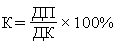 где:ДП - количество дней просрочки;ДК - срок исполнения обязательства по договору (количество дней).При К, равном 0 - 50 процентам, размер ставки определяется за каждый день просрочки и принимается равным 0,01 ставки рефинансирования, установленной Центральным банком Российской Федерации на дату уплаты пени.При К, равном 50 - 100 процентам, размер ставки определяется за каждый день просрочки и принимается равным 0,02 ставки рефинансирования, установленной Центральным банком Российской Федерации на дату уплаты пени.При К, равном 100 процентам и более, размер ставки определяется за каждый день просрочки и принимается равным 0,03 ставки рефинансирования, установленной Центральным банком Российской Федерации на дату уплаты пени.5.4. Штрафы начисляются за неисполнение или ненадлежащее исполнение Исполнителем  обязательств, предусмотренных Договором, за исключением просрочки исполнения Исполнителем обязательств, предусмотренных Договором. Размер штрафа устанавливается в размере 10 процентов цены Договора.5.5. Претензии по неисполнению или ненадлежащему исполнению Исполнителем обязательств по Договору предъявляются Заказчиком Исполнителю в письменной форме в срок не позднее 5 дней с момента неисполнения или ненадлежащего исполнения и подлежат рассмотрению Исполнителем в течение 3 дней после получения претензии.5.6. В случае просрочки исполнения Заказчиком обязательств, предусмотренных Договором, а также в иных случаях неисполнения или ненадлежащего исполнения Заказчиком обязательств, предусмотренных Договором, Исполнитель вправе потребовать уплаты неустоек (штрафов, пеней).5.7. Пеня начисляется за каждый день просрочки исполнения обязательства, предусмотренного Договором, начиная со дня, следующего после дня истечения установленного Договором срока исполнения обязательства. Такая пеня устанавливается Договором в размере одной трехсотой действующей на дату уплаты пеней ставки рефинансирования Центрального банка Российской Федерации от не уплаченной в срок суммы.5.8. Штрафы начисляются за ненадлежащее исполнение Заказчиком обязательств, предусмотренных Договором, за исключением просрочки исполнения обязательств, предусмотренных Договором. Размер штрафа устанавливается в размере 2,5 процента цены Договора.5.9. Сторона освобождается от уплаты штрафа, пени, если докажет, что неисполнение или ненадлежащее исполнение обязательства, предусмотренного Договором, произошло вследствие непреодолимой силы или по вине другой Стороны.5.10. Заказчик не несет ответственности в соответствии с законодательством Российской Федерации за ненадлежащее исполнение обязательств по Договору, связанное с отсутствием или задержкой финансирования своей деятельности.VI. Обстоятельства непреодолимой силы6.1. Сторона полностью освобождается от ответственности за частичное либо полное неисполнение обязательств, если оно явилось следствием обстоятельств непреодолимой силы,  то есть чрезвычайных и непредотвратимых при данных условиях обстоятельств, возникших после подписания настоящего Договора.6.2. К обстоятельствам непреодолимой силы стороны настоящего договора отнесли такие: явления стихийного характера; мораторий органов власти и управления; забастовки, организованные в установленном законом порядке, и другие обстоятельства, которые могут быть определены сторонами договора как непреодолимая сила для надлежащего исполнения обязательств. 6.3. При наступлении указанных в пункте 6.2 обстоятельств, Сторона обязана без промедления известить в письменной форме другую Сторону. Извещение должно содержать данные о характере обстоятельств.6.4. О прекращении указанных в пункте 6.2 обстоятельств, Сторона обязана без промедления известить другую Сторону в письменной форме. VII. Прочие условия7.1. Стороны гарантируют соблюдение конфиденциальности в отношении взаимно предоставляемой на условиях Договора информации, а также мер по предотвращению разглашения, представления материалов служебного характера для ознакомления с ними третьих лиц без согласия на то обеих Сторон.7.2. Все споры или разногласия, возникающие между Сторонами по настоящему Договору, разрешаются путем переговоров. В случае невозможности разрешения споров или разногласий путем переговоров, они разрешаются в Арбитражном суде Ярославской области.7.3. Расторжение договора допускается по соглашению Сторон, по решению суда или в связи с односторонним отказом Стороны Договора от исполнения Договора в соответствии с настоящим ДоговоромЗаказчик вправе отказаться от исполнения Договора при условии оплаты Исполнителю фактически понесенных им расходов в случае, если уменьшен объем финансового обеспечения своей деятельности.7.4. Любые соглашения Сторон по изменению и/или дополнению условий настоящего Договора имеют силу в том случае, если они оформлены в письменном виде, подписаны Сторонами Договора и скреплены печатями (при наличии печати) Сторон. 7.5. При исполнении Договора не допускается перемена Исполнителя, за исключением случая, если новый Исполнитель является правопреемником Исполнителя по такому Договору вследствие реорганизации юридического лица в форме преобразования, слияния или присоединения.7.6. Во всем остальном, что не предусмотрено настоящим Договору, Стороны руководствуются действующим законодательством Российской Федерации.VIII. Антикоррупционная оговорка8.1. При исполнении своих обязательств по настоящему Договору, Стороны, их аффилированные лица, работники или посредники не выплачивают, не предлагают выплатить и не разрешают выплату каких-либо денежных средств или ценностей, прямо или косвенно, любым лицам, для оказания влияния на действия или решения этих лиц с целью получить какие-либо неправомерные преимущества.8.2. При исполнении своих обязательств по настоящему Договору, Стороны, их аффилированные лица, работники или посредники не осуществляют действия, квалифицируемые применимым для целей настоящего Договора законодательством, как дача или получение взятки, коммерческий подкуп, а также действия, нарушающие требования применимого законодательства и международных актов о противодействии легализации (отмыванию) доходов, полученных преступным путем.8.3. В случае возникновения у Стороны подозрений, что произошло или может произойти нарушение каких-либо положений настоящей Статьи, соответствующая Сторона обязуется уведомить об этом другую Сторону в письменной форме. После письменного уведомления, соответствующая Сторона имеет право приостановить исполнение обязательств по настоящему Договору до получения подтверждения, что нарушения не произошло или не произойдет. Это подтверждение должно быть направлено в течение десяти рабочих дней с даты получения письменного уведомления.8.4. В письменном уведомлении Сторона обязана сослаться на факты или предоставить материалы, достоверно подтверждающие или дающие основание предполагать, что произошло или может произойти нарушение каких-либо положений настоящей Статьи контрагентом, его аффилированными лицами, работниками или посредниками выражающееся в действиях, квалифицируемых применимым законодательством, как дача или получение взятки, коммерческий подкуп, а также в действиях, нарушающих требования применимого законодательства и международных актов о противодействии легализации доходов, полученных преступным путем.8.5. В случае нарушения одной Стороной обязательств воздерживаться от запрещенных в разделе VIII настоящего Договора действий и/или неполучения другой Стороной в установленный в разделе VIII настоящего Договора срок подтверждения, что нарушения не произошло или не произойдет, другая Сторона имеет право расторгнуть договор в одностороннем порядке полностью или в части, направив письменное уведомление о расторжении. Сторона, по чьей инициативе был расторгнут настоящий Договор в соответствии с положениями настоящей статьи, вправе требовать возмещения реального ущерба, возникшего в результате такого расторжения.IX. Адреса и реквизиты сторон:Приложение № 1 к договору № ______ от «___» _______ 201__ г.Описание объекта закупкиОказание услуг по информационному сопровождению деятельности органов исполнительной власти Ярославской области в эфире телеканала (телепрограммы), осуществляющего кабельное и/или эфирное вещание, распространяемого в Рыбинском муниципальном районе Ярославской области (далее – услуги)Исполнитель создает сюжеты о деятельности органов исполнительной власти Ярославской области и размещает их в эфире телеканала (телепрограммы), осуществляющего кабельное и/или эфирное вещание, распространяемого в Рыбинском муниципальном районе Ярославской области.1. Место оказания услуг:1.1. Вещание  осуществляется на территории Рыбинского муниципального района Ярославской области.1.2. Создание видеосюжетов осуществляется на территории РФ, в странах ближнего и дальнего зарубежья, а также по месту расположения Исполнителя.2. Объём оказываемых услуг:2.1. Общее эфирное время в информационной программе телевидения – 23,8  минут.3. Условия оказания услуг:3.1. Услуги оказываются по заявке Заказчика, подписанной уполномоченным лицом, направляемой Заказчиком своевременно, с учетом сроков подготовки Исполнителем видеосюжетов, размещаемых в эфире. В Заявке Заказчик указывает хронометраж, конкретные сроки выхода в эфир и тематику сюжетов.3.2. Информационные материалы, используемые для исполнения Исполнителем обязательств по информационному сопровождению деятельности в эфире телеканалов,  предварительно согласовываются сторонами, и визируются уполномоченным лицом Заказчика.3.3. Наряду с заявкой Заказчик вправе самостоятельно предоставлять материалы, подлежащие размещению в эфире.3.4. Исполнитель обеспечивает своевременное размещение точной и достоверной аудиовизуальной информации о деятельности органов исполнительной власти Ярославской области, качественную подготовку сюжетов, актуальность материалов.3.5. Передача информации не должна прерываться, в том числе рекламой товаров, работ и услуг, не должна перекрываться трансляцией иных программ.3.6. Исполнитель не вправе производить сокращения и дополнения ранее согласованных с Заказчиком материалов, делать редакционные правки, давать комментарии. 3.7. Изготовленные сюжеты не должны размещаться в одной программе (передаче) с иными материалами, опровергающими или ставящими под сомнение содержание материалов Заказчика.3.8. Исполнитель предоставляет заказчику на DVD носителе копии видеоматериалов, вышедших в эфир по заявкам Заказчика,  не позднее 10 числа месяца, следующего за Отчетным периодом.                                                                    Приложение № 3 к запросу предложений  Форма Кому: В Государственное автономное учреждение Ярославской области«Информационное агентство «Верхняя Волга»Куда: 150000, г. Ярославль, ул. Максимова, д.17/27№_____________«___»___________20___г.Запрос о разъяснении положений документации для участия в запросе предложенийПросим Вас разъяснить следующие положения документации для участия в запросе предложений к запросу предложений на право заключить договор ______________________________________________________ ____________________________________________________________________________________________________ ,(указывается наименование закупочной процедуры)а именно:_________________________________________________________________________________________________________________        (указываются положения документации для участия в запросе предложений, которые необходимо разъяснить)Ответ на запрос прошу в соответствии с Положением о закупке Заказчика разместить в установленном порядке на официальном закупочном сайте Заказчика.Должность уполномоченного лица участника размещения заказа                                   подпись	                        фамилия имя отчествоМ.П.Заказчик:Государственное автономное учреждение Ярославской области «Информационное агентство «Верхняя Волга»Юридический адрес: 150000, г. Ярославль, ул. Максимова, д. 17/27.Департамент финансов ЯО (ГАУ ЯО «Информационное агентство «Верхняя Волга», л/с 920080016)ИНН 7604026974КПП 760401001р/с 40601810378883000001 ОТДЕЛЕНИЕ ЯРОСЛАВЛЬ Г.ЯРОСЛАВЛЬБИК 047888001КОСГУ 00000000000000000130Исполнитель:_____________________________________/_______________/М.П.Заказчик:_________________________________________  /______________/Исполнитель: